Organizator/ adres korespondencyjny:
Galeria Sztuki Współczesnej, pl. Teatralny 12, 45-056 Opole
tel. 77 402 12 35, e-mail: mwolnicka@galeriaopole.plKarta aplikacyjna Konkurs Aneks 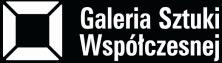 Dane uczestnika imię i nazwisko / nazwa grupy artystycznejimię i nazwisko / nazwa grupy artystycznejimię i nazwisko / nazwa grupy artystycznejimię i nazwiskoosoby do kontaktu
w przypadku grupy artystycznejimię i nazwiskoosoby do kontaktu
w przypadku grupy artystycznejimię i nazwiskoosoby do kontaktu
w przypadku grupy artystycznejadres korespondencyjny adres korespondencyjny adres korespondencyjny nr telefonue-mailwwwwykształceniewykształcenienota biograficzna nota biograficzna wykazanie związku
z województwem opolskim(meldunek, miejsce narodzin, pobyt tymczasowy, miejsce pracy bądź studiowania, obecny lub czasowy)wykazanie związku
z województwem opolskim(meldunek, miejsce narodzin, pobyt tymczasowy, miejsce pracy bądź studiowania, obecny lub czasowy)opis koncepcyjny wystawy(do 2500 znaków ze spacjami)opis koncepcyjny wystawy(do 2500 znaków ze spacjami)oświadczeniaoświadczeniaWyrażam zgodę na przetwarzanie moich danych osobowych oraz danych zawierających wizerunek w związku z realizacją i na potrzeby Konkursu ANEKS przez Galerię Sztuki Współczesnej, 45-056 Opole, Pl. Teatralny 12.
Jednocześnie oświadczam, że udzielam zgody dobrowolnie, zapoznałam/em się z Klauzulą informacyjną Galerii Sztuki Współczesnej w Opolu dotyczącą RODO oraz zostałam/em poinformowana/y o przysługującym mi prawie dostępu do treści moich danych oraz ich poprawiania, jak również wycofania zgody na ich przetwarzanie w każdym czasie.
Zapoznałam/em się z Regulaminem Konkursu ANEKS dostępnym na stronie internetowej Organizatora - galeriaopole.plPODPIS:…………………………………………………Wyrażam zgodę na przetwarzanie moich danych osobowych oraz danych zawierających wizerunek w związku z realizacją i na potrzeby Konkursu ANEKS przez Galerię Sztuki Współczesnej, 45-056 Opole, Pl. Teatralny 12.
Jednocześnie oświadczam, że udzielam zgody dobrowolnie, zapoznałam/em się z Klauzulą informacyjną Galerii Sztuki Współczesnej w Opolu dotyczącą RODO oraz zostałam/em poinformowana/y o przysługującym mi prawie dostępu do treści moich danych oraz ich poprawiania, jak również wycofania zgody na ich przetwarzanie w każdym czasie.
Zapoznałam/em się z Regulaminem Konkursu ANEKS dostępnym na stronie internetowej Organizatora - galeriaopole.plPODPIS:…………………………………………………Wyrażam zgodę na przetwarzanie moich danych osobowych oraz danych zawierających wizerunek w związku z realizacją i na potrzeby Konkursu ANEKS przez Galerię Sztuki Współczesnej, 45-056 Opole, Pl. Teatralny 12.
Jednocześnie oświadczam, że udzielam zgody dobrowolnie, zapoznałam/em się z Klauzulą informacyjną Galerii Sztuki Współczesnej w Opolu dotyczącą RODO oraz zostałam/em poinformowana/y o przysługującym mi prawie dostępu do treści moich danych oraz ich poprawiania, jak również wycofania zgody na ich przetwarzanie w każdym czasie.
Zapoznałam/em się z Regulaminem Konkursu ANEKS dostępnym na stronie internetowej Organizatora - galeriaopole.plPODPIS:…………………………………………………Wyrażam zgodę na przetwarzanie moich danych osobowych oraz danych zawierających wizerunek w związku z realizacją i na potrzeby Konkursu ANEKS przez Galerię Sztuki Współczesnej, 45-056 Opole, Pl. Teatralny 12.
Jednocześnie oświadczam, że udzielam zgody dobrowolnie, zapoznałam/em się z Klauzulą informacyjną Galerii Sztuki Współczesnej w Opolu dotyczącą RODO oraz zostałam/em poinformowana/y o przysługującym mi prawie dostępu do treści moich danych oraz ich poprawiania, jak również wycofania zgody na ich przetwarzanie w każdym czasie.
Zapoznałam/em się z Regulaminem Konkursu ANEKS dostępnym na stronie internetowej Organizatora - galeriaopole.plPODPIS:…………………………………………………Wyrażam zgodę na przetwarzanie moich danych osobowych oraz danych zawierających wizerunek w związku z realizacją i na potrzeby Konkursu ANEKS przez Galerię Sztuki Współczesnej, 45-056 Opole, Pl. Teatralny 12.
Jednocześnie oświadczam, że udzielam zgody dobrowolnie, zapoznałam/em się z Klauzulą informacyjną Galerii Sztuki Współczesnej w Opolu dotyczącą RODO oraz zostałam/em poinformowana/y o przysługującym mi prawie dostępu do treści moich danych oraz ich poprawiania, jak również wycofania zgody na ich przetwarzanie w każdym czasie.
Zapoznałam/em się z Regulaminem Konkursu ANEKS dostępnym na stronie internetowej Organizatora - galeriaopole.plPODPIS:…………………………………………………Wyrażam zgodę na przetwarzanie moich danych osobowych oraz danych zawierających wizerunek w związku z realizacją i na potrzeby Konkursu ANEKS przez Galerię Sztuki Współczesnej, 45-056 Opole, Pl. Teatralny 12.
Jednocześnie oświadczam, że udzielam zgody dobrowolnie, zapoznałam/em się z Klauzulą informacyjną Galerii Sztuki Współczesnej w Opolu dotyczącą RODO oraz zostałam/em poinformowana/y o przysługującym mi prawie dostępu do treści moich danych oraz ich poprawiania, jak również wycofania zgody na ich przetwarzanie w każdym czasie.
Zapoznałam/em się z Regulaminem Konkursu ANEKS dostępnym na stronie internetowej Organizatora - galeriaopole.plPODPIS:…………………………………………………Wnioski powinny napłynąć drogą mailową w formie pliku pdf i jpg (zobacz Regulamin) na adres: mwolnicka@galeriaopole.pl do 13 grudnia 2021 roku. 